雲林縣社會工作人員人身安全通報窗口建置表單負責人(簽名或蓋章)及機(關)構印信：中華民國   年  月  日有關社工人身之安全預防、通報、復原及救濟機制，請進用單位依據本府訂定「雲林縣社會工作人員人身安全維護要點」及「推動社工人員執業安全計畫」配合辦理制定相關流程及機制，並請協助加強宣導。社工人身安全系統前台通報流程，如下：第一步:進用單位如有同仁於執行職務中遭受危害事件，請至衛生福利部社工人力資源管理系統(https://sasw.mohw.gov.tw/mosw/auth/login)頁面點選「人身安全前臺通報頁面」。第二步:進入「人身安全前臺通報頁面」登打人身安全危害事件。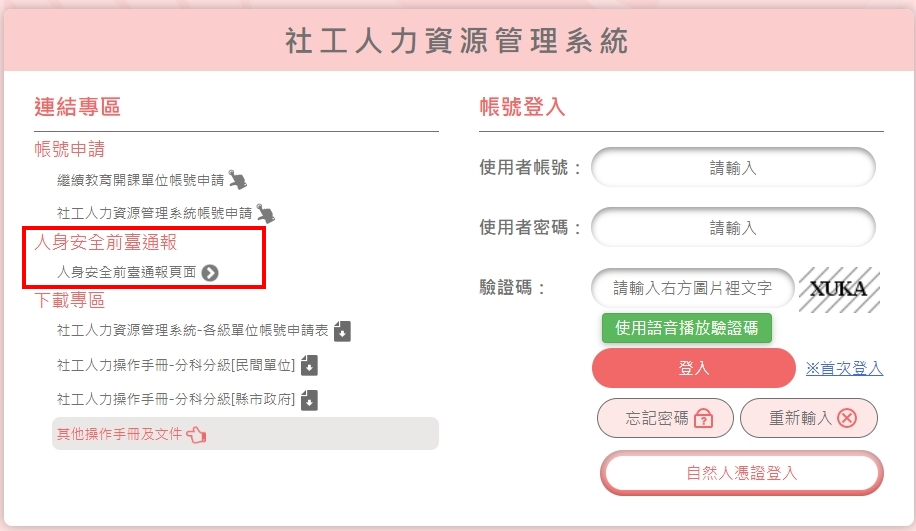 第三步:除依上述流程進行線上通報外，請通知所屬督導及主管以提供相關協助，並告知本府承辦人相關處理情形。為建置進用單位遭受人身安全受理通報之聯繫窗口，請貴單位協助填寫下列資訊，並將紙本表單回傳至本府。有關社工人身之安全預防、通報、復原及救濟機制，請進用單位依據本府訂定「雲林縣社會工作人員人身安全維護要點」及「推動社工人員執業安全計畫」配合辦理制定相關流程及機制，並請協助加強宣導。社工人身安全系統前台通報流程，如下：第一步:進用單位如有同仁於執行職務中遭受危害事件，請至衛生福利部社工人力資源管理系統(https://sasw.mohw.gov.tw/mosw/auth/login)頁面點選「人身安全前臺通報頁面」。第二步:進入「人身安全前臺通報頁面」登打人身安全危害事件。第三步:除依上述流程進行線上通報外，請通知所屬督導及主管以提供相關協助，並告知本府承辦人相關處理情形。為建置進用單位遭受人身安全受理通報之聯繫窗口，請貴單位協助填寫下列資訊，並將紙本表單回傳至本府。有關社工人身之安全預防、通報、復原及救濟機制，請進用單位依據本府訂定「雲林縣社會工作人員人身安全維護要點」及「推動社工人員執業安全計畫」配合辦理制定相關流程及機制，並請協助加強宣導。社工人身安全系統前台通報流程，如下：第一步:進用單位如有同仁於執行職務中遭受危害事件，請至衛生福利部社工人力資源管理系統(https://sasw.mohw.gov.tw/mosw/auth/login)頁面點選「人身安全前臺通報頁面」。第二步:進入「人身安全前臺通報頁面」登打人身安全危害事件。第三步:除依上述流程進行線上通報外，請通知所屬督導及主管以提供相關協助，並告知本府承辦人相關處理情形。為建置進用單位遭受人身安全受理通報之聯繫窗口，請貴單位協助填寫下列資訊，並將紙本表單回傳至本府。有關社工人身之安全預防、通報、復原及救濟機制，請進用單位依據本府訂定「雲林縣社會工作人員人身安全維護要點」及「推動社工人員執業安全計畫」配合辦理制定相關流程及機制，並請協助加強宣導。社工人身安全系統前台通報流程，如下：第一步:進用單位如有同仁於執行職務中遭受危害事件，請至衛生福利部社工人力資源管理系統(https://sasw.mohw.gov.tw/mosw/auth/login)頁面點選「人身安全前臺通報頁面」。第二步:進入「人身安全前臺通報頁面」登打人身安全危害事件。第三步:除依上述流程進行線上通報外，請通知所屬督導及主管以提供相關協助，並告知本府承辦人相關處理情形。為建置進用單位遭受人身安全受理通報之聯繫窗口，請貴單位協助填寫下列資訊，並將紙本表單回傳至本府。單位名稱負責人社工人數男：       人；女：        人，合計        人男：       人；女：        人，合計        人男：       人；女：        人，合計        人人身安全通報聯繫窗口請填寫姓名及職稱連絡電話人身安全通報聯繫窗口請填寫姓名及職稱電子信箱